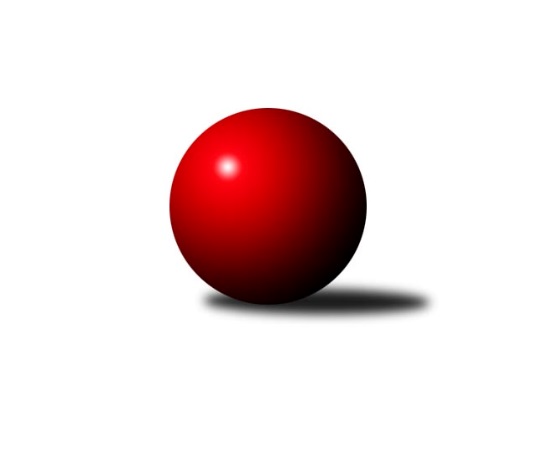 Č.3Ročník 2018/2019	8.3.2019Nejlepšího výkonu v tomto kole: 2612 dosáhlo družstvo: TJ Sokol Husovice DJihomoravský KP2 sever - 1.- 8.místo 2018/2019Výsledky 3. kolaSouhrnný přehled výsledků:SK Brno Žabovřesky B	- TJ Sokol Husovice D	1:7	2437:2612	5.0:7.0	7.3.TJ Sokol Brno IV B	- SKK Veverky Brno A	3:5	2561:2602	5.5:6.5	7.3.KK Slovan Rosice D	- KK Mor.Slávia Brno G	1:7	2408:2562	3.0:9.0	7.3.KK Réna Ivančice B	- KK Brno Židenice B	7:1	2448:2274	10.0:2.0	8.3.Tabulka družstev:	1.	TJ Sokol Husovice D	9	8	0	1	47.0 : 25.0 	64.0 : 44.0 	 2561	16	2.	TJ Sokol Brno IV B	9	6	0	3	48.0 : 24.0 	65.0 : 43.0 	 2514	12	3.	SKK Veverky Brno A	9	6	0	3	44.0 : 28.0 	61.0 : 47.0 	 2525	12	4.	KK Réna Ivančice B	9	5	0	4	43.0 : 29.0 	61.5 : 46.5 	 2494	10	5.	KK Mor.Slávia Brno G	9	4	0	5	32.0 : 40.0 	51.5 : 56.5 	 2495	8	6.	KK Brno Židenice B	9	4	0	5	32.0 : 40.0 	47.5 : 60.5 	 2462	8	7.	KK Slovan Rosice D	9	2	0	7	21.0 : 51.0 	40.5 : 67.5 	 2393	4	8.	SK Brno Žabovřesky B	9	1	0	8	21.0 : 51.0 	41.0 : 67.0 	 2370	2Podrobné výsledky kola:	 SK Brno Žabovřesky B	2437	1:7	2612	TJ Sokol Husovice D	Marek Černý	 	 231 	 189 		420 	 1:1 	 441 	 	218 	 223		Petr Trusina	Zdeněk Vladík	 	 219 	 169 		388 	 0:2 	 426 	 	232 	 194		Jan Veselovský	Miloslav Ostřížek	 	 191 	 207 		398 	 0:2 	 463 	 	224 	 239		Jiří Rauschgold	Michal Kaštovský	 	 207 	 154 		361 	 1:1 	 409 	 	200 	 209		Robert Pacal	Antonín Zvejška	 	 240 	 194 		434 	 1:1 	 451 	 	227 	 224		Jiří Trávníček	Radim Jelínek	 	 224 	 212 		436 	 2:0 	 422 	 	213 	 209		Karel Gabrhelrozhodčí: Nejlepší výkon utkání: 463 - Jiří Rauschgold	 TJ Sokol Brno IV B	2561	3:5	2602	SKK Veverky Brno A	Milan Krejčí	 	 183 	 230 		413 	 1:1 	 434 	 	212 	 222		Tomáš Rak	Jiří Smutný	 	 208 	 206 		414 	 0:2 	 477 	 	227 	 250		Martin Zubatý	Zdeněk Holoubek	 	 213 	 208 		421 	 1.5:0.5 	 391 	 	183 	 208		František Žák	Libuše Janková	 	 199 	 218 		417 	 0:2 	 473 	 	227 	 246		Vladimír Veselý	Petr Komárek	 	 208 	 246 		454 	 1:1 	 437 	 	234 	 203		Petr Večeřa	Rudolf Zouhar	 	 218 	 224 		442 	 2:0 	 390 	 	191 	 199		Petr Kschwendrozhodčí: vedoucí družstevNejlepší výkon utkání: 477 - Martin Zubatý	 KK Slovan Rosice D	2408	1:7	2562	KK Mor.Slávia Brno G	Radek Hrdlička	 	 198 	 214 		412 	 0:2 	 431 	 	209 	 222		Zdeněk Ondráček	Pavel Zajíc	 	 175 	 200 		375 	 0:2 	 440 	 	206 	 234		Milan Hájek	Jiří Hrdlička	 	 181 	 212 		393 	 0:2 	 426 	 	192 	 234		Anna Kalasová	Anastasios Jiaxis	 	 179 	 185 		364 	 1:1 	 394 	 	173 	 221		Martina Hájková	Jaroslav Smrž	 	 217 	 238 		455 	 2:0 	 419 	 	211 	 208		Filip Žažo	Petr Vyhnalík	 	 206 	 203 		409 	 0:2 	 452 	 	246 	 206		Jan Bernatíkrozhodčí: Michal HrdličkaNejlepší výkon utkání: 455 - Jaroslav Smrž	 KK Réna Ivančice B	2448	7:1	2274	KK Brno Židenice B	Eduard Kremláček	 	 178 	 181 		359 	 1:1 	 380 	 	200 	 180		Jiří Krev	Renata Horáková	 	 198 	 206 		404 	 2:0 	 377 	 	177 	 200		Vladimír Malý	Vladimíra Mošaťová	 	 193 	 218 		411 	 2:0 	 383 	 	186 	 197		Pavel Suchan	František Čech	 	 219 	 215 		434 	 1:1 	 400 	 	181 	 219		Petr Vaňura	Pavel Harenčák	 	 219 	 194 		413 	 2:0 	 355 	 	174 	 181		Petr Kotzian	Luboš Staněk	 	 238 	 189 		427 	 2:0 	 379 	 	191 	 188		Jan Tichákrozhodčí: Buršík TomášNejlepší výkon utkání: 434 - František ČechPořadí jednotlivců:	jméno hráče	družstvo	celkem	plné	dorážka	chyby	poměr kuž.	Maximum	1.	Martin Zubatý 	SKK Veverky Brno A	445.24	299.9	145.4	3.3	7/7	(477)	2.	Rudolf Zouhar 	TJ Sokol Brno IV B	442.65	307.5	135.2	5.2	5/5	(460)	3.	Vladimír Veselý 	SKK Veverky Brno A	439.05	298.7	140.3	4.6	7/7	(473)	4.	František Čech 	KK Réna Ivančice B	437.69	293.1	144.6	3.9	4/5	(464)	5.	Petr Vaňura 	KK Brno Židenice B	437.07	295.5	141.6	4.7	5/6	(489)	6.	Martin Sedlák 	TJ Sokol Husovice D	436.00	297.4	138.6	4.5	5/6	(458)	7.	Miroslav Oujezdský 	KK Mor.Slávia Brno G	433.63	295.0	138.6	6.9	4/5	(455)	8.	Radim Jelínek 	SK Brno Žabovřesky B	433.24	292.2	141.0	5.5	5/5	(465)	9.	Jiří Smutný 	TJ Sokol Brno IV B	432.88	292.2	140.7	6.0	5/5	(451)	10.	Karel Dorazil 	KK Réna Ivančice B	432.30	300.7	131.7	5.8	5/5	(462)	11.	Petr Trusina 	TJ Sokol Husovice D	430.45	294.9	135.6	6.9	5/6	(486)	12.	Karel Gabrhel 	TJ Sokol Husovice D	429.58	296.8	132.8	7.3	4/6	(456)	13.	Anna Kalasová 	KK Mor.Slávia Brno G	428.55	293.4	135.2	6.3	5/5	(452)	14.	Tomáš Řihánek 	KK Réna Ivančice B	428.00	298.0	130.0	4.8	4/5	(439)	15.	Miroslav Korbička 	KK Brno Židenice B	427.38	295.4	132.0	6.6	4/6	(474)	16.	Jiří Trávníček 	TJ Sokol Husovice D	426.45	296.4	130.1	6.6	5/6	(467)	17.	Jan Veselovský 	TJ Sokol Husovice D	425.33	298.0	127.3	7.0	6/6	(444)	18.	Jan Bernatík 	KK Mor.Slávia Brno G	423.96	286.0	137.9	6.8	5/5	(452)	19.	Petr Komárek 	TJ Sokol Brno IV B	422.04	279.4	142.6	8.8	5/5	(454)	20.	Miroslav Hoffmann 	KK Brno Židenice B	421.42	290.7	130.8	6.9	4/6	(456)	21.	Jiří Rauschgold 	TJ Sokol Husovice D	420.88	301.0	119.9	6.6	4/6	(463)	22.	Zdeněk Holoubek 	TJ Sokol Brno IV B	420.80	294.1	126.7	9.2	5/5	(434)	23.	Zdeněk Ondráček 	KK Mor.Slávia Brno G	418.88	290.0	128.9	7.3	5/5	(452)	24.	Luděk Kolář 	KK Réna Ivančice B	418.50	299.0	119.5	5.8	4/5	(453)	25.	Petr Večeřa 	SKK Veverky Brno A	418.05	289.1	128.9	5.3	7/7	(437)	26.	Jiří Hrdlička 	KK Slovan Rosice D	417.16	295.6	121.6	11.1	5/5	(461)	27.	Tomáš Rak 	SKK Veverky Brno A	416.76	291.7	125.0	7.2	7/7	(454)	28.	Vladimír Malý 	KK Brno Židenice B	416.33	291.2	125.1	9.6	5/6	(463)	29.	Eduard Kremláček 	KK Réna Ivančice B	415.65	288.4	127.3	6.4	5/5	(450)	30.	Jaroslav Smrž 	KK Slovan Rosice D	414.53	296.4	118.1	9.3	5/5	(455)	31.	Libuše Janková 	TJ Sokol Brno IV B	412.08	288.0	124.0	6.4	5/5	(456)	32.	Zdeněk Vladík 	SK Brno Žabovřesky B	411.88	286.6	125.3	7.7	5/5	(445)	33.	Marek Černý 	SK Brno Žabovřesky B	410.08	285.6	124.5	6.9	5/5	(424)	34.	Jiří Krev 	KK Brno Židenice B	409.58	295.6	114.0	11.2	6/6	(448)	35.	Pavel Suchan 	KK Brno Židenice B	409.00	288.4	120.6	9.8	6/6	(475)	36.	Antonín Zvejška 	SK Brno Žabovřesky B	408.19	288.7	119.5	8.9	4/5	(449)	37.	Jan Tichák 	KK Brno Židenice B	401.75	283.5	118.3	8.8	4/6	(426)	38.	Petr Kschwend 	SKK Veverky Brno A	401.06	278.9	122.2	8.2	6/7	(438)	39.	Pavel Procházka 	KK Slovan Rosice D	399.17	281.4	117.8	10.8	4/5	(425)	40.	Renata Horáková 	KK Réna Ivančice B	399.00	279.1	119.9	8.3	4/5	(413)	41.	Libor Čížek 	KK Slovan Rosice D	395.88	281.9	114.0	8.9	4/5	(414)	42.	Milan Krejčí 	TJ Sokol Brno IV B	384.96	275.2	109.7	11.0	5/5	(439)	43.	Luboš Staněk 	KK Réna Ivančice B	384.94	280.9	104.0	14.3	4/5	(427)	44.	Petr Smejkal 	KK Slovan Rosice D	377.17	267.2	110.0	13.6	4/5	(399)	45.	Radek Hrdlička 	KK Slovan Rosice D	376.56	278.3	98.3	12.8	4/5	(413)	46.	Karel Pospíšil 	SK Brno Žabovřesky B	349.00	259.5	89.5	17.5	4/5	(370)		Michal Hrdlička 	KK Slovan Rosice D	476.50	304.5	172.0	2.5	1/5	(494)		Jaromír Šula 	TJ Sokol Husovice D	440.78	298.9	141.9	4.0	3/6	(479)		Milan Hájek 	KK Mor.Slávia Brno G	440.00	316.0	124.0	5.0	1/5	(440)		Martin Gabrhel 	TJ Sokol Husovice D	438.33	306.3	132.0	6.0	3/6	(465)		Eugen Olgyai 	SKK Veverky Brno A	427.50	284.0	143.5	5.0	2/7	(433)		Petr Vyhnalík 	KK Slovan Rosice D	423.50	292.8	130.7	7.6	3/5	(433)		Petr Žažo 	KK Mor.Slávia Brno G	417.00	305.0	112.0	10.0	1/5	(417)		Vladimír Ryšavý 	KK Brno Židenice B	413.88	284.3	129.6	7.8	2/6	(457)		Robert Pacal 	TJ Sokol Husovice D	407.67	289.7	118.0	8.7	3/6	(421)		Martina Hájková 	KK Mor.Slávia Brno G	406.67	285.8	120.8	10.8	3/5	(417)		Vladimíra Mošaťová 	KK Réna Ivančice B	405.50	280.0	125.5	8.0	2/5	(411)		František Žák 	SKK Veverky Brno A	401.25	284.3	117.0	9.0	4/7	(419)		Tomáš Čech 	KK Réna Ivančice B	401.00	270.0	131.0	6.0	1/5	(401)		Pavel Harenčák 	KK Réna Ivančice B	399.00	286.0	113.0	6.5	1/5	(413)		Martin Večerka 	KK Mor.Slávia Brno G	398.67	278.7	120.0	11.0	2/5	(452)		Jana Klašková 	SK Brno Žabovřesky B	398.00	277.1	120.9	8.2	3/5	(447)		Filip Žažo 	KK Mor.Slávia Brno G	397.00	280.7	116.3	6.0	3/5	(433)		Karel Krajina 	SKK Veverky Brno A	396.50	273.5	123.0	9.0	2/7	(422)		Vladimír Polách 	SKK Veverky Brno A	394.50	274.5	120.0	7.5	1/7	(405)		Štěpán Kalas 	KK Mor.Slávia Brno G	392.83	270.2	122.7	8.0	3/5	(414)		Ivana Hrdličková 	KK Réna Ivančice B	387.00	270.0	117.0	9.3	1/5	(397)		Miloslav Ostřížek 	SK Brno Žabovřesky B	386.92	285.2	101.8	14.1	3/5	(418)		Anastasios Jiaxis 	KK Slovan Rosice D	383.83	268.3	115.5	9.2	2/5	(422)		Pavel Zajíc 	KK Slovan Rosice D	360.50	262.0	98.5	14.0	2/5	(375)		Petr Kotzian 	KK Brno Židenice B	336.33	252.3	84.0	17.3	3/6	(370)		Michal Kaštovský 	SK Brno Žabovřesky B	322.44	238.6	83.9	16.6	3/5	(361)Sportovně technické informace:Starty náhradníků:registrační číslo	jméno a příjmení 	datum startu 	družstvo	číslo startu
Hráči dopsaní na soupisku:registrační číslo	jméno a příjmení 	datum startu 	družstvo	Program dalšího kola:4. kolo11.3.2019	po	18:00	KK Mor.Slávia Brno G - KK Réna Ivančice B	12.3.2019	út	17:00	KK Brno Židenice B - KK Slovan Rosice D	14.3.2019	čt	17:00	TJ Sokol Brno IV B - SK Brno Žabovřesky B	15.3.2019	pá	18:30	TJ Sokol Husovice D - SKK Veverky Brno A	Nejlepší šestka kola - absolutněNejlepší šestka kola - absolutněNejlepší šestka kola - absolutněNejlepší šestka kola - absolutněNejlepší šestka kola - dle průměru kuželenNejlepší šestka kola - dle průměru kuželenNejlepší šestka kola - dle průměru kuželenNejlepší šestka kola - dle průměru kuželenNejlepší šestka kola - dle průměru kuželenPočetJménoNázev týmuVýkonPočetJménoNázev týmuPrůměr (%)Výkon2xMartin ZubatýVeverky A4772xMartin ZubatýVeverky A114.914771xVladimír VeselýVeverky A4732xVladimír VeselýVeverky A113.954731xJiří RauschgoldHusovice D4631xJiří RauschgoldHusovice D110.844631xJaroslav SmržRosice D4551xJaroslav SmržRosice D110.184552xPetr KomárekBrno IV B4541xJan BernatíkMS Brno G109.454521xJan BernatíkMS Brno G4522xPetr KomárekBrno IV B109.37454